30 ноября 2018г культработники совместно с библиотекой провели праздничную программу для населения « Я и моя мама».Были организованы конкурсы для мам и бабушек .На стендах оформлена фотовыставка  и выставка детских рисунков  своих мам. Был организован мастер класс для выпечки.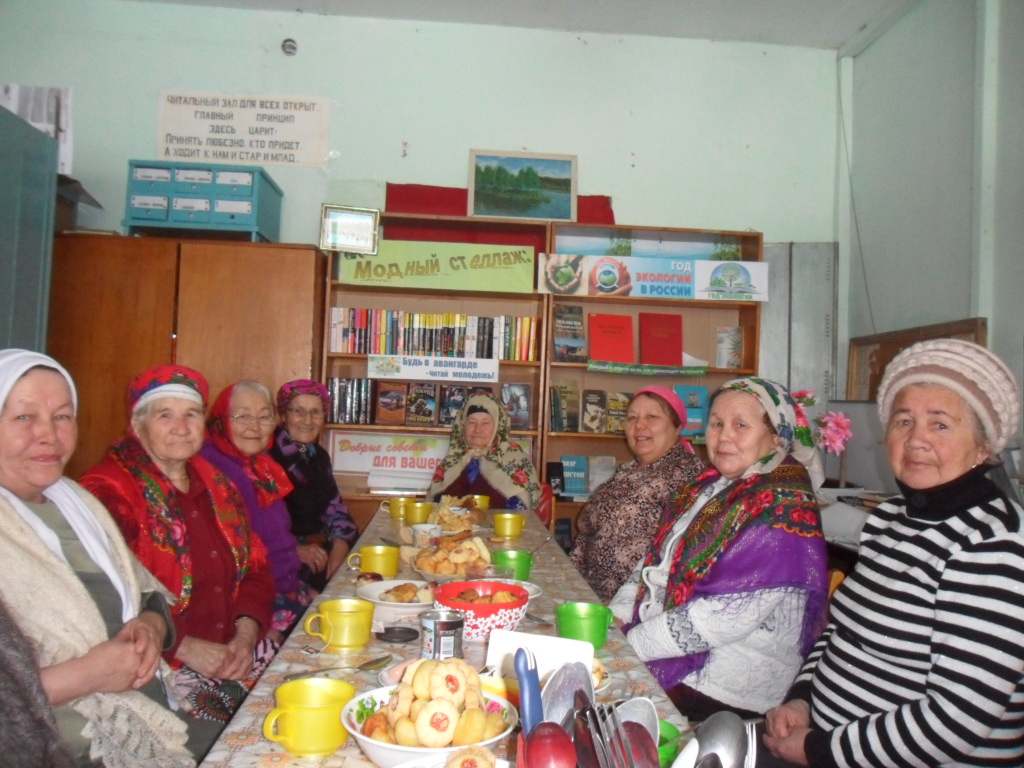    Праздник закончился  чаепитием.